Schutzkonzept «Covid-19» KulturveranstaltungenHotel LaudinellaHotel Reine VictoriaHotel CorvatschStand: 13. September 2021Veranstalter:Laudinella Kultur, Via Tegiatscha 17, 7500 St. MoritzKontaktperson:Vera Kaiser vera.kaiser@laudinella.ch, Tel. +41 81 836 06 03Veranstaltungsorte:Säle imHotel Laudinella, Via Tegiatscha 17, CH-7500 St. Moritz Hotel Reine Victoria, Via Rosatsch 18, CH-7500 St. MoritzHotel Corvatsch, Via Tegiatscha 1, CH-7500 St. Moritz1. Ziel des Schutzkonzeptes und InformationFür Ihre Gesundheit und Ihren unbeschwerten Besuch einer öffentlichen, kulturellen Veranstaltung im Laudinella, Reine Victoria oder Corvatsch, haben wir ein umfassendes Schutz- und Hygienekonzept erarbeitet, das sich an den Beschlüssen des Bundes- und des Regierungsrates orientiert und laufend geprüft und angepasst wird. Für alle Veranstaltungen der Laudinella Kultur gilt ab Montag, 13. September 2021 im Innern eine Zertifikatspflicht. Falls Sie sich mit Covid-19 Symptomen krank fühlen, dürfen Sie unsere Vorstellungen nicht besuchen. Bei bereits reservierten Plätzen bitte wir Sie, das Kulturbüro vor Vorstellungsbeginn zu informieren. Ausserhalb der Veranstaltungsräume gelten die Schutzkonzepte für das Hotel Laudinella, Reine Victoria und Corvatsch. https://www.laudinella.ch/schutzmassnahmen/In den öffentlichen Bereichen gilt weiterhin Maskenpflicht. Sobald Ihr Zertifikat vor dem Veranstaltungsraum geprüft wurde, können Sie die Maske im Veranstaltungsraum abnehmen.Das Publikum wird über die Laudinella Website auf die Schutzmassnahmen hingewiesen. Ebenfalls wird dieses Schutzkonzept vor Ort gut ersichtlich ausgehängt.Die Künstler, die als Artists in Residence im Laudinella oder Reine Victoria zu Gast sind, werden beim Check-in auf Ihr Zertifikat geprüft und erhalten für die Zeit ihres Aufenthalts ein farbiges Armband, damit sie für die Mitarbeitenden in den Restaurants als „Zertifikatsgäste“ gekennzeichnet sind. Sobald sie sich in öffentlichen Bereichen im Hotel bewegen, gilt Maskenpflicht.Künstler, die nicht in den Hotels übernachten, werden beim Betreten des Veranstaltungsraumes von der Kulturabteilung auf das Zertifikat geprüft.Für alle Mitarbeitenden der Hotels gilt weiterhin in allen Bereichen Maskenpflicht.Es gilt, das Übertragungsrisiko bei Künstlern, Besuchern sowie allen an den kulturellen Veranstaltungen tätigen Personen zu minimieren. Das Laudinella Kulturbüro ist als Veranstalter für die Umsetzung der Massnahmen dieses Schutzkonzeptes verantwortlich. Es informiert alle involvierten Personen über das Schutzkonzept und die Vorgaben, die einzuhalten sind. Wir zählen auf ein hohes Mass an Solidarität und Eigenverantwortung aller Beteiligten und darauf, dass die Empfehlungen des BAG und die nachfolgend aufgeführten Massnahmen dieses Schutzkonzeptes eingehalten werden.Publikum und Künstler nehmen auf eigenes Risiko an der Veranstaltung teil. Bei einer allfälligen Erkrankung durch Covid-19 oder einer anderen Erkrankung übernimmt der Veranstalter oder die Laudinella AG keine Haftung.Schutzmassnahmen des Hotels: https://www.laudinella.ch/schutzmassnahmen/2. HygienemassnahmenBitte waschen oder desinfizieren Sie Ihre Hände bei Ihrer Ankunft im Laudinella oder Reine Victoria. Desinfektionsspender befinden sich gut sichtbar in den Publikumsbereichen.  Oberflächen, Türgriffe, Handläufe an Treppen, Armlehnen von Stühlen etc. werden regelmässig gereinigt oder desinfiziert. Es befinden sich keine Kissen auf den Stühlen. 3. Rückverfolgbarkeit/Contact TracingDie Kontaktangaben der Künstler werden bereits im Vorfeld von der Kulturabteilung erfasst.4. Publikum allgemein/Einlass/AuslassBei der Abendkasse oder beim Einlass ohne Eintritt wird das Publikum mit der App „Covid Check“ des Bundes auf das Zertifikat zusammen mit der ID geprüft. Hausgäste sind durch das farbige Armband als geprüft erkenntlich.Tickets können vorab online gekauft werden oder an der Abendkasse. Desinfektionsspender stehen dort zur Verfügung. Der Veranstalter weist das Publikum vor Ort auf die Verhaltensregeln hin durch den Aushang der Plakate des BAG «So schützen wir uns» und dieses Schutzkonzeptes vor dem Veranstaltungssaal. Das Publikum wird darüberhinaus bei Bedarf gebeten, den Hinweisen der Mitarbeitenden bezüglich dieser geltenden Regeln Folge zu leisten. Andernfalls können sie nicht an der Veranstaltung teilnehmen.Bei Lesungen wird der Bücherverkauf beim Abendkassentisch organisiert. Die Buchhändler*innen werden vorab auf die Zertifikatspflicht hingewiesen und beim Betreten der Hotels von der Kulturabteilung auf das Zertifikat geprüft. Auch sie tragen Maske, wenn sie sich im öffentlichen Bereich der Hotels bewegen.Es werden keine Speisen oder Getränke im Eingangsbereich angeboten. Vor- und nach der Veranstaltung können sich die Gäste an der Bar oder in einem der Restaurants verpflegen. Wiederum mit Einhaltung der dort geltenden Massnahmen. 5. GarderobenDie Garderoben sind mobile Ständer, die sich in der Nähe der Abendkasse befinden. Mäntel, Jacken, Taschen und Schirme können jedoch auch im Saal neben oder unter dem Sitzplatz deponiert werden.6. Sanitäre Anlagen Die sanitären Anlagen werden regelmässig gereinigt. Für sanitäre Anlagen gilt das Schutzkonzept des Hotels: https://www.laudinella.ch/schutzmassnahmen/ 7. PauseAuf Pausen während den Veranstaltungen wird verzichtet. 8. Vorstellungsbetrieb auf der BühneBühne und Publikumsbereich sind räumlich getrennt, der Abstand zwischen Bühnenrand und Publikumsbereich beträgt mind. 1.5 Meter. Die Verantwortung im Vorstellungsbetrieb teilt sich wie folgt auf: Für den Publikumsbereich ist der Veranstalter, für das Geschehen auf der Bühne sind die Künstler verantwortlich.Die Künstler werden beim Betreten der Hotels auf das Zertifikat entweder beim Check-in oder von der Kulturabteilung geprüft. Die Künstler entscheiden in Eigenverantwortung, inwiefern die Schutzmassnahmen in ihrer künstlerischen Arbeit berücksichtigt werden können. Der Veranstalter teilt ihnen diese Schutzmassnamen vorab schriftlich mit.9. Vorstellungsbetrieb hinter der BühneAlle Beteiligten sind auf das Zertifikat geprüft. 10. Vorstellungsbetrieb im PublikumsbereichDer Veranstaltungssaal muss nicht mehr mit einem Mindestabstand bestuhlt werden.Auf Wunsch der Gäste, werden die Stühle weiterhin auf Abstand gestellt. Die Veranstaltungen dauern ca. 60 – 80 Minuten. Es gibt keine Pausen. Essen und Trinken im Saal ist verboten.Die technische Einrichtung für die Veranstaltung erfolgt vor Vorstellungsbeginn mit Künstlern, Technikern, Veranstaltern. Dabei sind alle Beteiligten auf das Zertifikat geprüft, bzw. die Mitarbeitenden des Hotels unterliegen dem Schutzkonzept der Laudinella Group. https://www.laudinella.ch/schutzmassnahmen/. Kommen Mikrophone zum Einsatz, erhält jede Person ein eigenes. Mit diesen Vorgaben, wünschen wir Ihnen allen einen inspirierende Veranstaltung und weiterhin beste Gesundheit!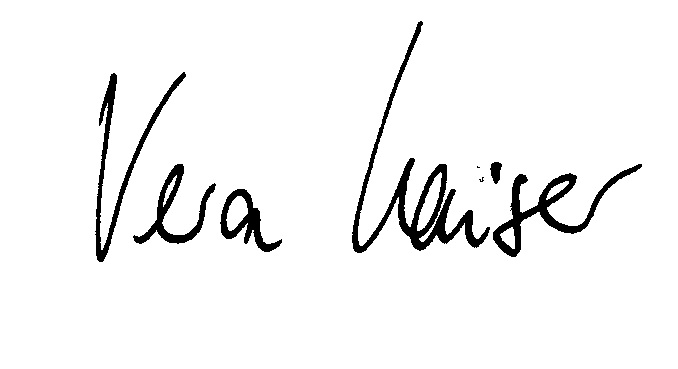 Vera KaiserLaudinella Kultur			13. September 2021 